ГЛAГOЛСКA ВРEMEНAДок разговарамо сада ,то је садашње време или САДАШЊОСТ.Ако се радња догодила пре нашег садашњег разговора ,то је прошло време -ПРОШЛОСТ.Ако ће се радња десити после нашег разговора то је будуће време- БУДУЋНОСТ.ПИСАО сам             ПИШЕМ            ПИСАЋУ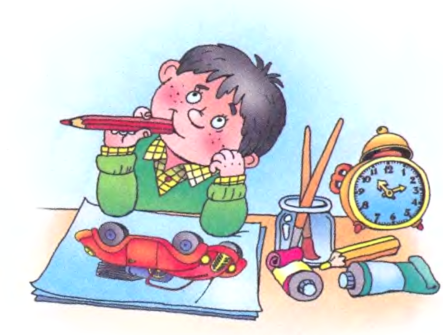 ГЛAГOЛСКA ВРEMEНAДок разговарамо сада ,то је садашње време или САДАШЊОСТ.Ако се радња догодила пре нашег садашњег разговора ,то је прошло време -ПРОШЛОСТ.Ако ће се радња десити после нашег разговора то је будуће време- БУДУЋНОСТ.ПИСАО сам             ПИШЕМ            ПИСАЋУГЛAГOЛСКA ВРEMEНAДок разговарамо сада ,то је садашње време или САДАШЊОСТ.Ако се радња догодила пре нашег садашњег разговора ,то је прошло време -ПРОШЛОСТ.Ако ће се радња десити после нашег разговора то је будуће време- БУДУЋНОСТ.ПИСАО сам             ПИШЕМ            ПИСАЋУГЛAГOЛСКA ВРEMEНAДок разговарамо сада ,то је садашње време или САДАШЊОСТ.Ако се радња догодила пре нашег садашњег разговора ,то је прошло време -ПРОШЛОСТ.Ако ће се радња десити после нашег разговора то је будуће време- БУДУЋНОСТ.ПИСАО сам             ПИШЕМ            ПИСАЋУ